    Формирование интереса к чтению.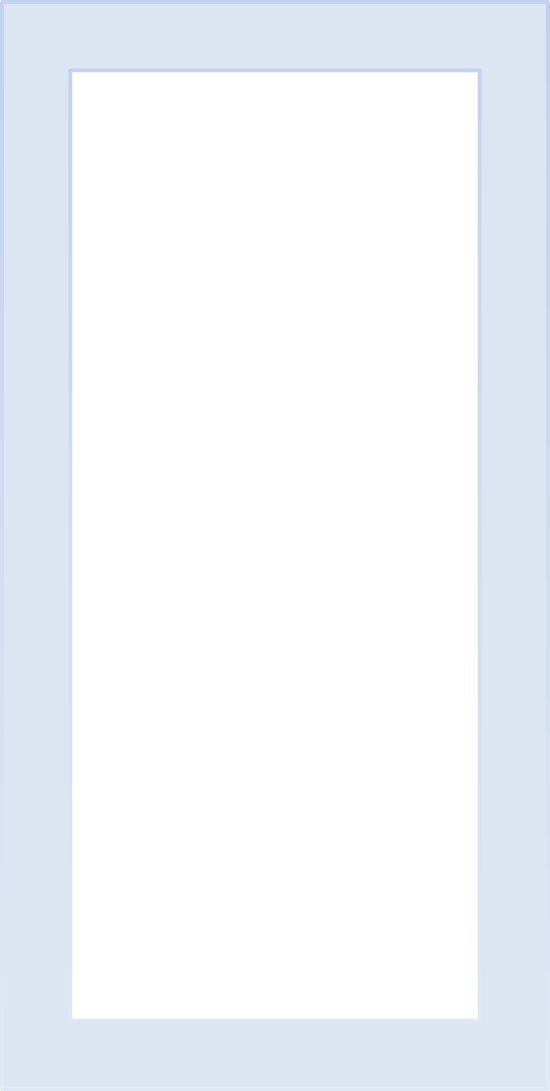 Перед тем как начать обучение ребёнка чтению, необходимо, чтобы у него появился к этому хоть какой-нибудь интерес. Без наличия такого интереса обучение либо не пойдет, либо для малыша станет настоящей пыткой.     Родители должны знать, что решающими условиями и предпосылками развития речи ребёнка являются:- стимулирующая среда. Ребёнок может говорить в том случае, когда есть объект для высказывания; речь является показателем того, в какой семье живёт ребёнок – богатой стимулами, разнообразной и интересной или однообразной, где мало новых явлений, ситуаций, отношений, лиц, побуждающих ребёнка к разговору.В семье должна существовать возможность активного речевого проявления. Ребёнок должен не только слушать речь, но и прежде всего говорить сам: при повторении названий предметов, описании явлений, изложении собственных мыслей упражняется его голосовой аппарат; с помощью слуха ребёнок контролирует свою речь, проверяет, понимают ли его другие;- образец речи взрослого. Дошкольник учится говорить, подражая речи взрослых, он говорит так, как говорят самые близкие из окружающих его людей: чисто, чётко, громко, либо небрежно; у него может быть богатый словарный запас слов, а может оказаться, что его речь будет проста и бедна;   Дошкольника надо вести к тому, чтобы он подражал словам, экспериментировал с ними, сравнивал по значению, упражнялся в произнесении звуков и слогов, само-стоятельно рассказывал, пересказывал, инсценировал и драматизировал знакомые сказки; общее воздействие всех факторов, влияющих на ребёнка. На развитие речи оказывает отрицательное влияние несогласованность требований взрослых.Теперь вы знаете, что ребёнку нужна ваша помощь, знаете, что нужно делать. Наберитесь терпения. Все в ваших руках.Желаю удачи!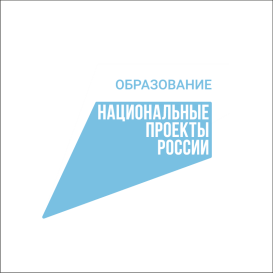             ОбращайтесьЦентр развития и коррекции «Дом надежды»Контакты:Адрес: улица Цыплухина, д.2A 393250 Рассказово,Телефон: +7(47531) 27-5-12Телефон: +7(47531) 27-2-44Факс: +7 475 31 27-5-02Электронная почта: crkdomnadejd@yandex.ru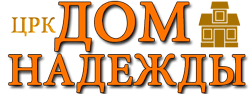 АНО «Центр развтия и коррекции «Дом надежды»Советы родителям будущих первоклассников.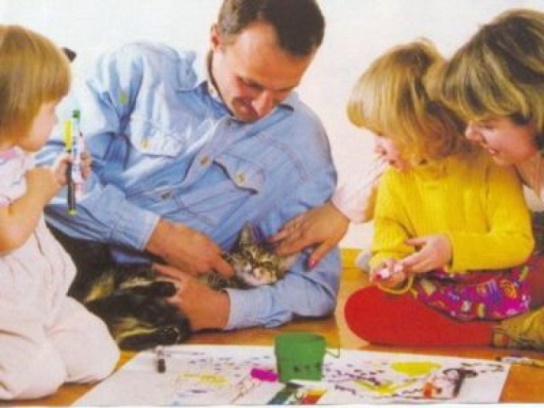 Подготовила:Учитель – дефектологМельникова М.М.2022г.Готовность или неготовность к обучению в школе во многом определяется уровнем речевого развития. Ведь именно при помощи речи устной и письменной ребёнку предстоит усвоить всю систему знаний. Чем лучше у ребёнка будет развита речь до поступления в школу, тем быстрее он овладеет чтением и письмом.                Родителям важно знать самые незначительные отклонения в речевом развитии дошкольника и пытаться устранить их до поступления ребёнка в школу.    В первую очередь следует обратить внимание на:- Правильность произношения звуков и умение различать звуки речи на слух.- Дети должны уметь четко произносить все звуки речи, владеть интонацией, регулировать громкость и темп речи, правильно ставить ударение в слове. Речь ребёнка, поступающего в первый класс, должна быть чистой, связной и выразительной.- Родителям также важно знать, что словарный запас ребёнка к семи годам должен составлять 2500-3000 слов: в нём должны присутствовать все основные части речи: существительные, прилагательные, глаголы, обобщающие слова такие как одежда, посуда, обувь, фрукты, овощи, транспорт и т.д.- Ребёнок должен знать название предметов, относящихся к различным группам, например: известные ему цветы, деревья, виды транспорта и т.д.- Уметь определять название предмета по его признакам, например: кислый, жёлтый (лимон), зелёный, полосатый, круглый, сладкий (арбуз) и т.д.- Уметь подбирать слова-признаки к различным предметам, например: ветер холодный, погода ясная, небо безоблачное, снег белоснежный, холодный, пушистый и т.д.- Уметь подбирать действия к предмету, например: птица (что делает?) летает, уж ползёт, собака лает и т.д.- Уметь подбирать предметы к действию: скажи, кто лает, стрекочет, щебечет, что наступает, замерзает и т.д.- Ребёнок должен знать, чем занимаются люди не только известных профессий, таких как учитель, повар, врач, но и сталевар, геолог, столяр, инженер и т.д.- Подбирать слова близкие по значению: храбрый-смелый, хороший-приятный, холод-мороз, стужа, хвалить-одобрять, расхваливать, скучать-тосковать и т.д.- Ребёнок должен знать слова противоположного значения: белый-чёрный, хороший-плохой, мириться-ссориться, младший-старший, можно-нельзя, полезный-вредный и т.д.- Понимать переносные значения выражений: золотое сердце, злой язык, короткая память, голова на плечах, не тронуть пальцем, правая рука, наломать дров и т.д.- Родителям важно знать, что к четырём годам ребёнок должен овладеть системой словоизменения, т.е. уметь изменять слова по числам, падежам, например: один сад, а много сады, гулял где? за садом и т.д.     Для того чтобы проверить насколько ваш ребёнок овладел системой словоизменения можно предложить ему следующие задания: много это глаза – а один …, много это уши – а одно …, одна конфета – а шесть … и т.д.     Системой словообразования ребёнок овладевает к семи годам. При слово-образовании меняется значение слова, например: сад, садик, садовник, посадки, посадил, саженцы и т.д. Важно, чтобы ребёнок не только научился образовывать новые слова, но и активно пользовался этими словами, строил из них предложения.    Чтобы проверить насколько ваш ребёнок овладел системой словообразования можно предложить следующие задания:1.Подбери подходящее по смыслу слово: большой сад, а маленький …, маленькая куколка, а большая …,2.Закончи предложение: весной картошку сажают, а осенью …, воду наливают, а соль …,3.Назови детенышей животных: кто у медведицы – медвежата, у коровы - …, у слонихи - …, у овцы - … и т.д.4.Если кораблик из бумаги, значит он бумажный, а шуба из меха (какая шуба?) и т.д.У лисы хвост лисий, а у зайца, у собаки, у кошки и т.д.Если днём жара, то день жаркий, а если мороз - …, ветер - …, дождь -… и т.д.Важно обратить внимание на связную речь ребёнка.   Связная речь является основным показателем эффективности развития речи ребёнка в семье.Необходимо научить ребёнка давать полный ответ на вопрос. Вызывать у него желание о чем-то рассказывать. Расспрашивайте о важных для него событиях. Внимательно слушайте ребёнка и направляйте его сбивчивый рассказ путём вопросов по содержанию.Для формирования связной речи можно использовать следующие методы: это описание предметов, рисунков, пересказы знакомых текстов, придумывание историй и сказок, беседы, составление и написание писем, поздравлений. 